DORSET FOOTBALL LEAGUE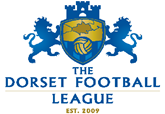 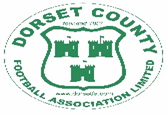 ENTRY APPLICATION FORM2024/2025Please complete all shaded fieldsPlease complete this form and return to: - Nicola Speed, General Secretary, The Dorset Football League,20 Mistover Road, Wareham, Dorset BH20 4BZTel 07491 037696Email dflgeneralsecretary@outlook.com(Your application will be acknowledged and, in due course, the League will invite you to attend a short interview.)Name of ClubProposed GroundWhich league are you applying to join? (please delete as appropriate)Saturday Adults/Sunday Adult Veterans/Sunday U18/Sunday WomensName of Club SecretaryAddressTownPostcodeHome NumberMobile NumberEmail Other Club OfficersProvide name below if applicablePresidentChairmanVice ChairmanTreasurerName of County FA Affiliation NumberClub Bank Account NameSort CodeAccount NumberIs your club currently playing matches in any other league?    YES/NO (delete as appropriate)If YES, which league?Does your club have a committee?  YES/NO (delete as appropriate)Does your club have a written constitution?  YES/NO (delete as appropriate)